وزارة التربية الوطنيةمديرية التربية لولايةالّعدالوضعية الانطلاقية ( الوضعية المشكلة الأم لتوجيه التعلمات وضبطها )                                              الوضعية الانطلاقية ( الوضعية المشكلة الأم لتوجيه التعلمات وضبطها )                                              المهمّــــــات                                      	نصّ الوضعية                                  - يتعرف على موضوع النّص ويحدده جملة وتفصيلا                                         - يقف على مواطن التأثر والتأثير فيه - يبرز قيمته العائلية والتربوية والاجتماعيةالإخلاص والتضحية صفتان ملازمتان لكل أمّ في هذا الوجود. تأكيدا لهذه الفكرة كلّفك أستاذ اللغة العربية بأن تلقي كلمة على زملائك اعتمادا على النّص المسموع – أمّ السّعد- لأبي العيد دودومؤشرات الكفاءةمركبات الكفاءةالكفاءة الختامية- يصغي باهتمام ويحدد الفكرة العامة للنّص المسموع.- يبرز عناصره الأساسية.- يوظف المفردات الجديدة.  – ينفذ التعليمات.- يحسن الاستماع إلى منطوق سردي عائلي .   - يفهم المنطوق ويتفاعل معه.             - يعبر مشافهة بلغة سليمة مناسبة للمقام أو الموقف التبليغي عامة- يقف على مناطق السرد الخاصة بالمنطوق.  يفهم خطابات مسموعة ذات طابع عائلي أسري يغلب عليها النمط السردي ، مع إنتاجها في وضعيات تواصلية                        التقويم المرحليالوضعيات التعليمية والنشاطات المقترحةالمراحليستذكر بعضالرّصيد اللغوي والمعرفي الخاص بالمجالملاحظة:( في باقي الوحدات يعود الأستاذ في مرحلة الانطلاق إلى الوضعية الأم مركزا على المهمة المستهدفة.)			الوضعية المشكلة الانطلاقية الأم:الإخلاص والتضحية صفتان ملازمتان لكل أمّ في هذا الوجود. تأكيدا لهذه الفكرة كلّفك أستاذ اللغة العربية بإلقاء كلمة على زملائك اعتمادا على النّص المسموع – أمّ السّعد- لأبي العيد دودو.المهمّات :  - يتعرف على موضوع النّص ويحدده إجمالا وتفصيلا.             - يبرز قيمه العائلية ، والأسرية ، التربوية ، والاجتماعيةتمهيد للمقطع: - ماذا نسمي المجموعة التي تتشكل من أب وأم وأبناء ، وجد وجدة ، وعمّ وعمة وخال.....تمهيد للميدان: بماذا تتميز الأمّ وما هو دورها في الأسرة؟ .وضعيــــة الانطــــــلاقيحسن الاستماع إلى منطوق سردي ، ويبدي اهتمامايفهم المنطوقويتفاعل معهينتج جملا بسيطةتترجم المعنىالعام للنصتوجيهات: 1) قراءة النّص المسموع من طرف الأستاذ أثناء ذلك يجب المحافظة على التواصل البصري بينه وبين متعلميه ، مع الاستعانة بالأداء الحسي الحركي ( يهيئ الأستاذ الظروف المثلى للاستماع  ، وعدم كتابة أو عرض النّص على السبورة.السّند : أمّ السّــــعد  (ص21 دليل الأستاذ)الوضعية الجزئية الأولـى :- اذكر بعض الصفات التي خصّ بها الكاتب أمّ السّعد.ج- الصفات التي خصّ بها الكاتب أمّ السّعد هي( طويلة القامة – بيضاء البشرة – رقيقة العود – مرفوعة الرّأس – خط الشيب شعرها) - قم بسرد بعض الأحداث المهمة في النص المسموع.ج- الأحداث المهمة في النّص المسموع هي: تزوجها ابن عمّها وهي لم تبلغ السادسة عشرة من عمرها – توفي زوجها وهي في الأربعين- أخذت هي نفسها تعتني ببستانها ودارها. - حدد مما سمعت بعض مظاهر الإخلاص والتضحية.ج- مظاهر الإخلاص والتضحية عند أمّ السّعد :- حزنت على زوجها حزنا بالغا انفطر له قلبها . - بكته تعتني مخلصة مما أثر في صحتها وأنحلها.- أخذت تعتني ببستانها ودارها دون الاعتماد على مساعدة أحد.    - ما هو الأثر الذي تركته في نفسك أمّ السعد.- اذكر سبب إعجابك بها.- عبّر عن إعجابك بأم السعد عن طريق السرد 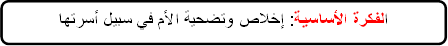 وضعية بناء التعلماتاستنتاج القيمة الأخلاقيةالاسترسال مشافهة باعتماد لغة السردالتدرب على آداب الحوارالوضعية الجزئية الثانية:  تفاعلت كثيرا مع قصّة أمّ السّعد ، فرحت تحدث أصدقاءك عن جدتك التي تسكن في الرّيف ، والأعمال التي يقوم بها لتسعد أبنها المتوفي ، فأعجبوا بكلامك ، وطلبوا مواصلة الحديث بذكر التفاصيل .انطلاقا من النص المسموع. - عرّف جدّتك مع ذكر بعض خصائص شخصيتها .                                                    - اذكر أهم أعمالها في الحقل أو البيت لإعانة أحفادها .  يكلف الأستاذ المتعلمين بإنتاج الموضوع شفويا بلغة سليمة ، مستعينين بما سجلوا من رؤوس أقلام ، حيث يدلي السامعون للعروض بآرائهم ، وتصويباتهم ، ويدافع العارضون عن عروضهم بجرأة وثقة.- يعقب الأستاذ على كل ما دار بين المتعلمين ، مؤيدا ومصوبا من حيث المعارف والمعلومات.الوضعية الختامية  